南京明辉建设集团宁明辉字【2017】30号转发市建委《关于印发南京市建设工程标准化文明示范工地现场考核有关表格》的通知公司各部门、项目部：现将溧水区城乡建设局《转发市建委关于印发南京市建设工程标准化文明示范工地现场考核有关表格的通知》（溧建字【2017】67号）文转发给你们，请认真遵照执行。南京明辉建设集团二〇一七年六月二十三日主题词：建设工程  文明示范  表格  通知 抄报：公司总经理  副总经理南京明辉建设集团综合办公室印发                                      2017年6月23日印发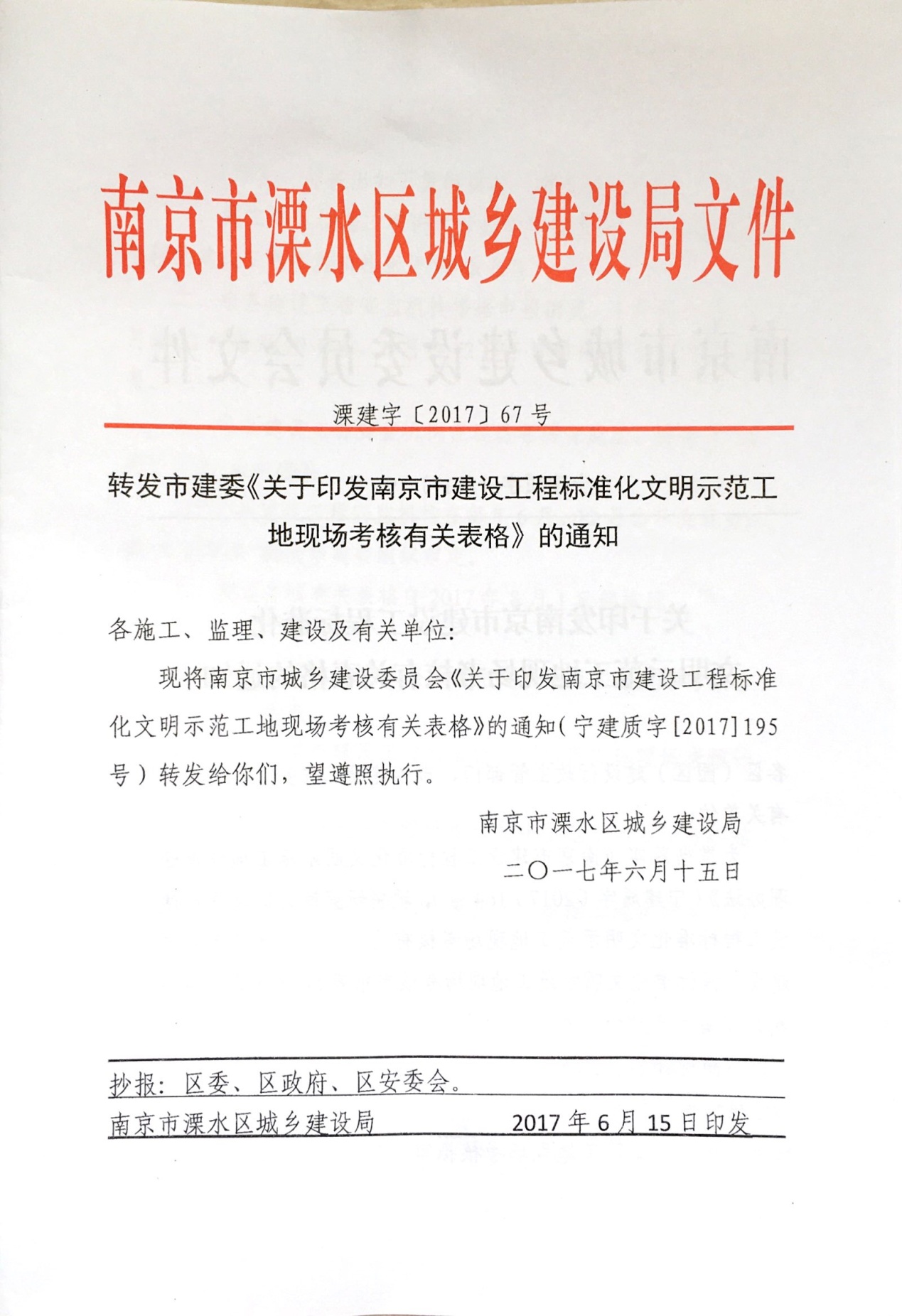 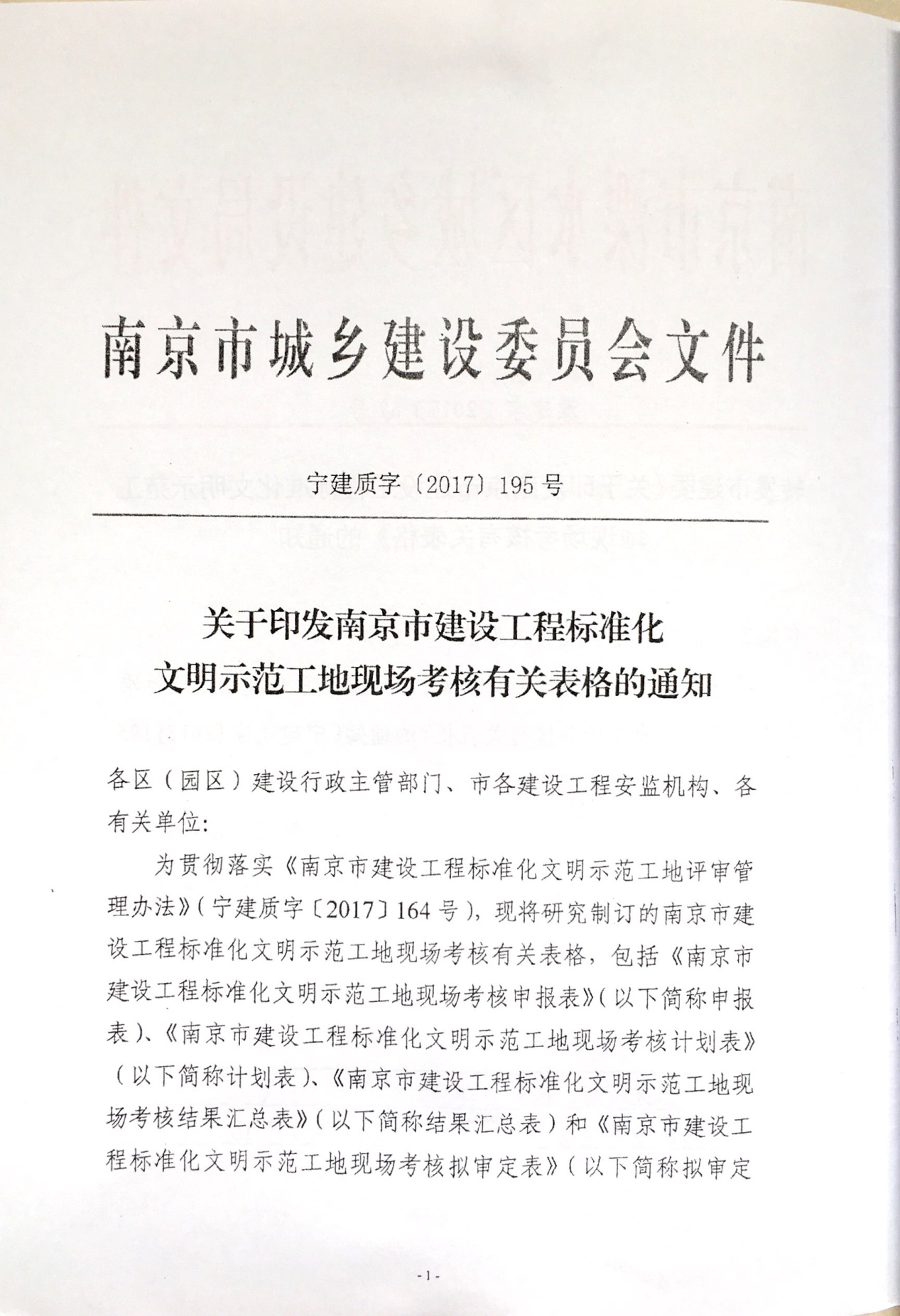 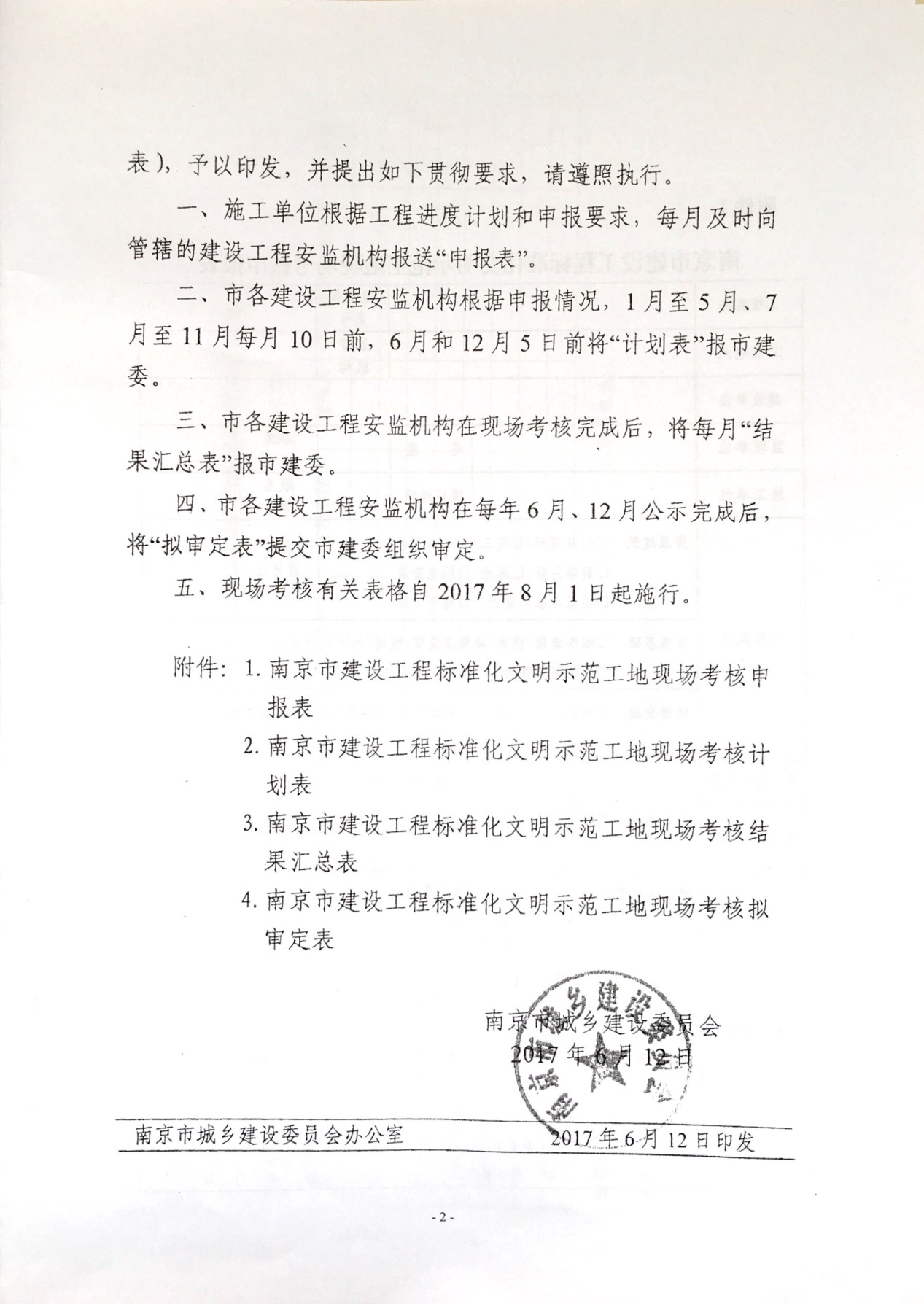 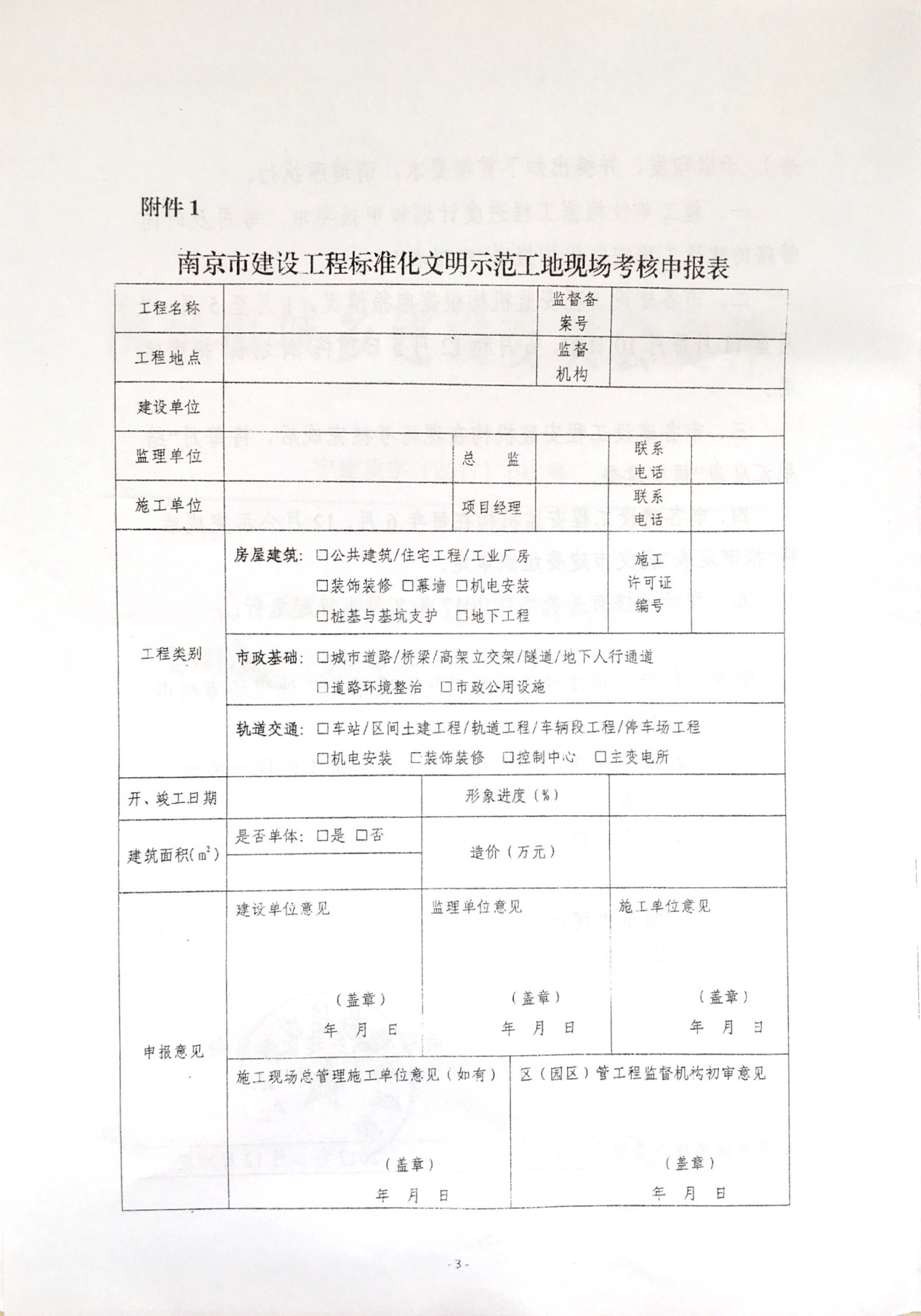 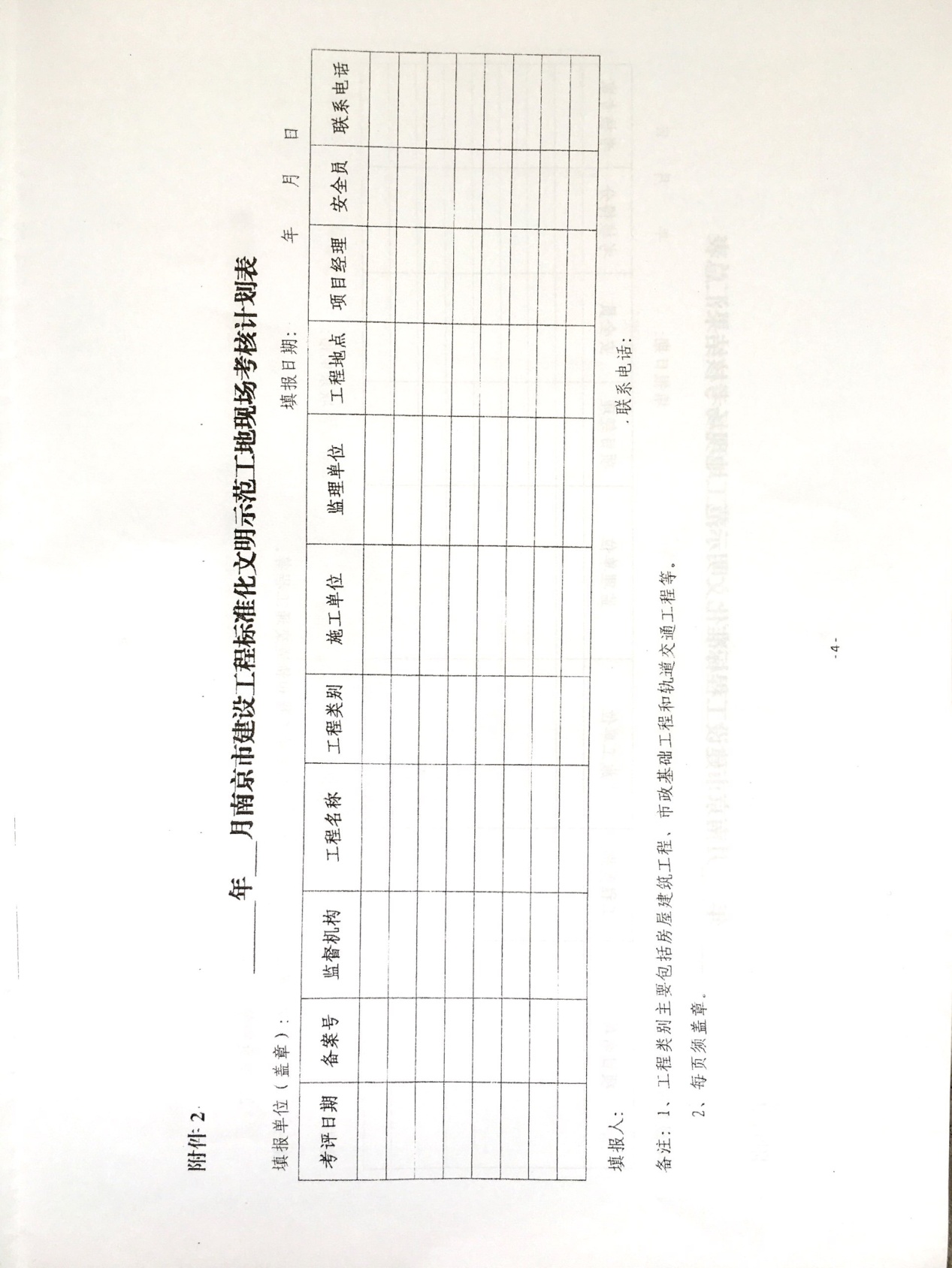 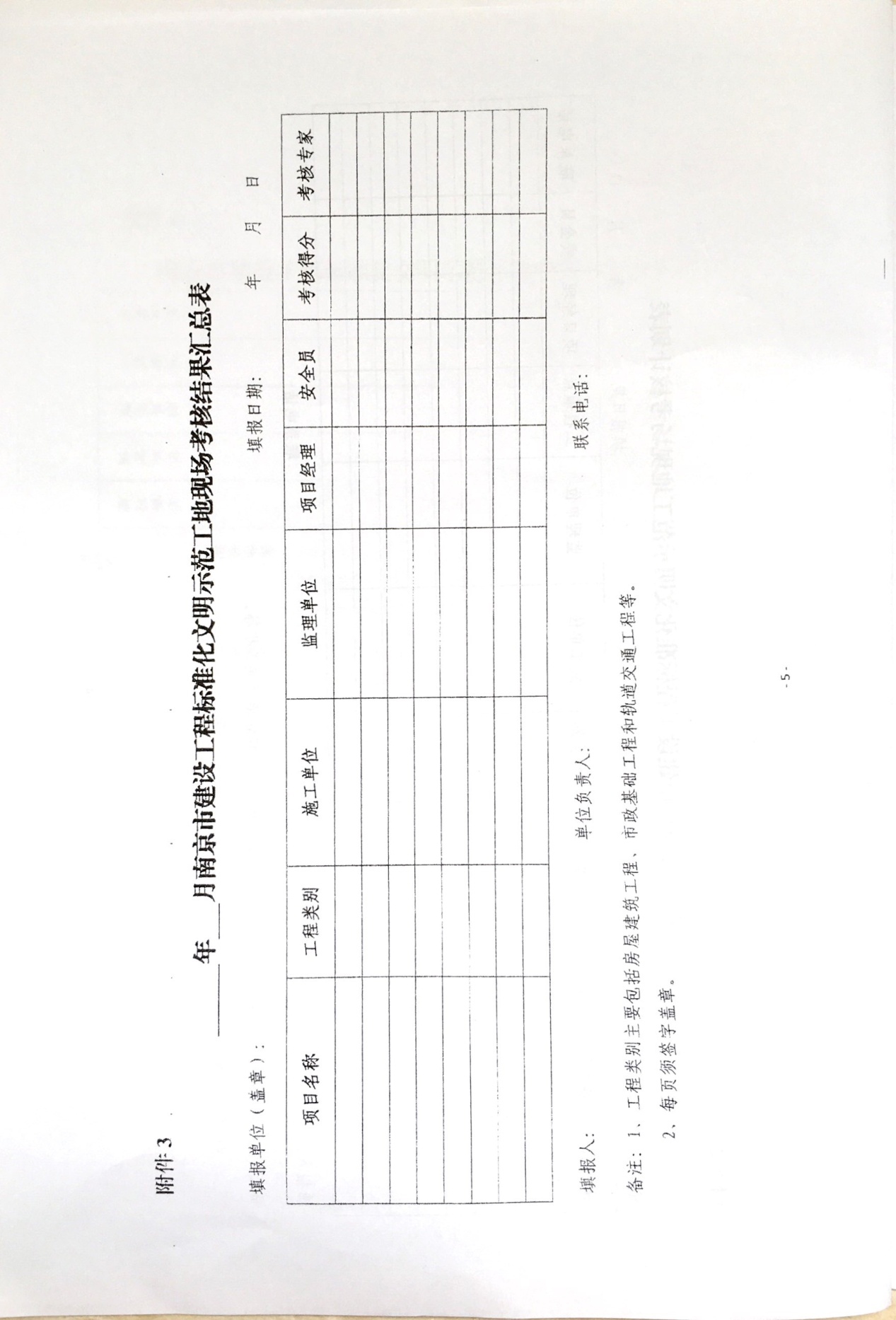 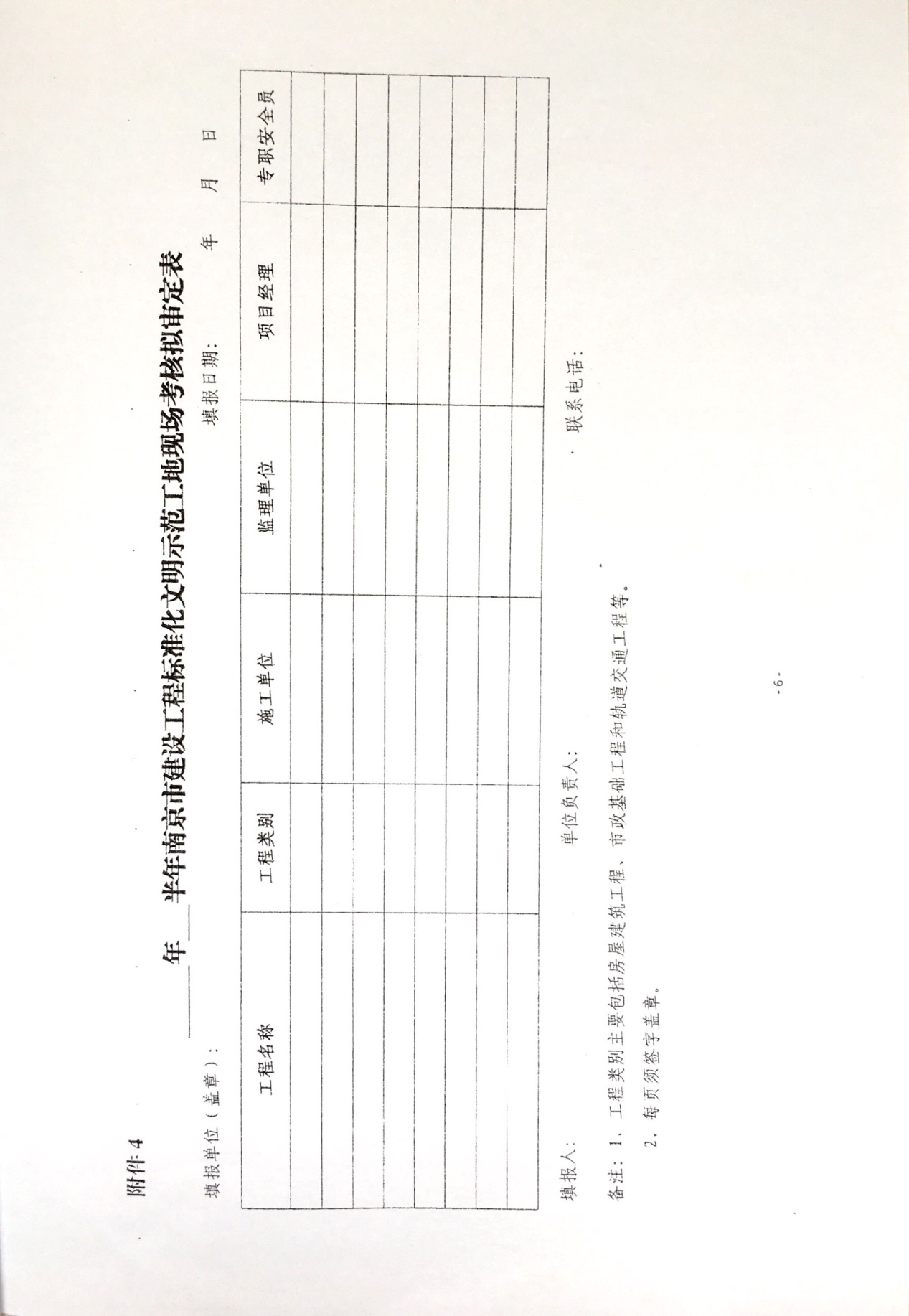 